E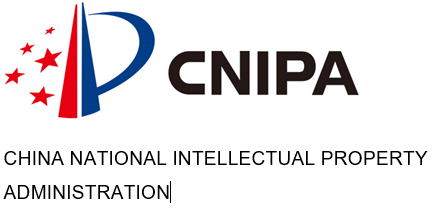 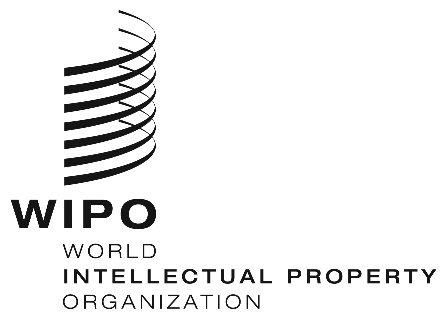 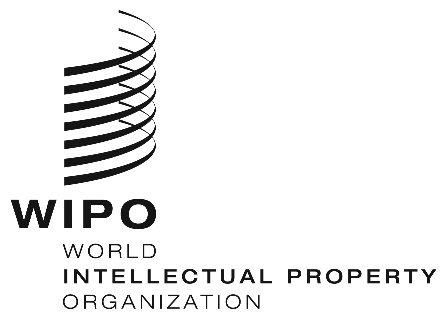 WIPO-CNIPA/PCT/BEI/20/1OriGINAL:  englishDATE:  November 3, 2020Advanced PCT Seminar for Chinese Users (virtual)
organized by the World Intellectual Property Organization (WIPO) and the China National Intellectual Property Administration (CNIPA)
November 19, 2020 
08:30-10:30 Central European Time (15:30-17:30 Beijing Time)PROGRAMprepared by the International BureauNovember 19, 202008:30 – 08:35 	Welcome remarksSpeakers: 	Mr. LIU Jian, Deputy Director General, International Cooperation Department, CNIPA	Mr. Matthias Reischle-Park, Deputy Director, PCT Legal and User Relations Division, WIPO08:35 – 09:30	Topic 1:	PCT recent developments:  recent Rule changes and other developments in the PCTSpeaker:	Mr. YU Zhilong, Senior Legal Officer, PCT Legal and User Support Section, PCT Legal and User Relations Division, WIPO09:30 – 09:50	Topic 2	Typical issues experienced by PCT users and practical advice	Speaker:	Ms. BAI Lingfei, Head, PCT Operations Section 3, PCT Operations Division, WIPO09:50 – 10:10	Topic 3:	ePCT:  latest and future developments	Speaker: 	Ms. MO Jiao, Customer Service Assistant, PCT eServices Unit, External Systems Development Section, PCT Information Systems Division, WIPO10:10 – 10:30		Topic 4:	Open Q&A session 	Moderator:	Ms. SUN Hongxia, Director, Division I, International Cooperation Department, CNIPA	Speakers: 	Mr. YU Zhilong, Ms. BAI Lingfei, Ms. MO Jiao10:30	Closing of seminar [End of document]